REMARQUE : Vous devrez créer une copie de ce modèle avant de la modifier. Pour ce faire, sélectionnez « Fichier » --> « Faire une copie ». Partagez un lien vers votre copie avec votre équipe, afin que vous puissiez modifier le modèle en collaboration. Modèle de narration et de communication : [Titre de projet]Membres du projet : [Noms]Vue d’ensemble :Ce modèle vous guidera dans la poursuite de la discussion sur le cadrage avec votre équipe. Pour nous aider à nous concentrer, nous mettrons l’accent sur les parties qui se rapportent à la narration dans votre REL. Ce document vous permettra de faire ce qui suit : PARTIE 1 : situer votre rôle dans le travail, décrire l’histoire de votre projet, 
à la fois au sein de votre équipe, mais aussi de façon plus large lorsque vous commercialiserez votre REL. PARTIE 2 : Planifier stratégiquement la manière dont vous pouvez créer une ressource durable et adaptée à la culture, ancrée dans les principes de la 
justice sociale.PARTIE 3 : Créer un plan de marketing pour votre REL.PARTIE 4 : En savoir plus sur la narration éthiquePartie 1 : Se situer dans le projetUtilisez l’espace ci-dessous pour rassembler les biographies des membres de l’équipe, 
des biographies succinctes qui traitent de l’un des points suivants :motivations personnellescompétences et l’expertise individuellesVous pouvez utiliser ces renseignements pour discuter des moyens de tirer parti de ces compétences tout au long du projet. Ces renseignements peuvent également servir de base 
à une section « À propos des contributeurrices » dans votre REL.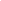 Partie 2 : Raconter une histoire dans votre RELExaminez le statu quo dans votre discipline en évaluant un ou quelques textes/matériels couramment utilisés dans des cours à fort impact. Dans quelle mesure sont-ils centrés sur la population étudiante? Quels sont les points de vue et les récits utilisés pour enseigner le contenu? Les supports sont-ils critiques, culturellement viables et conçus de manière universelle?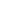 TÂCHE : Pour élaborer ensemble une vision commune du projet et un plan de narration pour votre REL, discutez avec votre équipe de l’une ou de l’ensemble des questions suivantes : Votre REL a-t-elle quelque chose de particulièrement unique? Va-t-elle combler une lacune que vous ne voyez pas actuellement dans les publications traditionnelles ou les REL?Quels sont les principes, les normes, les valeurs et les visions du monde qui guident 
la sélection des connaissances dans votre REL?Quelles sont les voix les plus dominantes dans les textes d’enseignement de votre discipline? Quelles sont les voix, les perspectives et les histoires que vous souhaitez inclure? Comment allez-vous procéder?Quelle est la diversité de votre public et les histoires que vous choisirez l’intéresseront-elles? Comment vous assurerez-vous que ces histoires sont entendues?Facultatif: Si vous trouvez des ressources qui intègrent particulièrement bien le travail sur les histoires équitables, pourriez-vous partager un lien vers cette source?Partie 3 : Penser à l’avenir - Planifier vos possibilités 
de commercialisationDiscutez avec votre équipe de la manière dont vous souhaitez commercialiser votre ressource au fur et à mesure que vous progressez dans sa création. Quels canaux votre équipe utilisera-t-elle pour diffuser des mises à jour sur l’état d’avancement du projet?Un membre de votre équipe utilise-t-il les médias sociaux? Cette personne voudra-t-elle inclure la promotion de votre projet dans sa liste de tâches?Quelles autres pistes souhaitez-vous explorer avec votre équipe? L’encadré ci-dessous peut vous donner d’autres idées :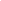 Partie 4 : La narration éthiqueLORS DE LA COLLECTE D’HISTOIRESRechercher en permanence le consentementObtenez toujours le consentement et continuez à le demander tout au long du processus de collecte et de création.Soyez respectueux si les personnes choisissent de ne pas partager et NE soyez PAS contraignante.Pratiquer la transparenceAllez à la source de l’histoire (partenaires et participants). Ne faites pas de suppositions sur l’expérience de quelqu’un d’autre.Expliquez pourquoi vous souhaitez partager leurs expériences et leurs points de vue. Expliquez comment leur histoire sera utilisée et où elle sera diffusée. Partagez le formulaire de communiqué de presse mis à jour.Faire preuve d’une curiosité conscienteAdoptez une attitude d’humilité et d’apprentissage.Soyez vigilant quant à vos hypothèses, vos préjugés, vos réactions et vos émotions. Efforcez-vous d’être respectueux et de ne pas porter de jugement.Posez des questions en tenant compte des traumatismes, car le fait de raconter 
sa vie peut accroître la vulnérabilité.LORS DU PARTAGE DES HISTOIRES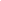 Co-créer des histoiresInvitez toutes les parties prenantes à exprimer des points de vue différents.Pratiquez la « vérification par les membres » en permettant aux personnes impliquées dans l’histoire de revoir votre travail et de continuer à en vérifier l’exactitude.Sollicitez l’avis des responsables et des personnes chargées de la liaison culturelle 
pour garantir l’éthique.Utiliser une écriture valorisanteUtilisez un langage basé sur les points forts.Présentez les difficultés personnelles comme un problème temporaire, et non comme une caractéristique déterminante. Soyez conscient que le fait de partager l’histoire 
d’une personne peut l’exposer à un risque de préjudice.Utilisez des citations directes de membres de la communauté (avec des pseudonymes) chaque fois que cela est possible.Éviter la simplification et la dramatisationPrenez en compte les nuances et la complexité de chaque histoire, car les personnes 
et les groupes de personnes ne sont pas tous identiques (monolithes).Ne déformez pas, ne transformez pas ou n’exagérez pas une histoire en quelque chose qu’elle n’est pas.Éviter les stéréotypesIl est essentiel d’éviter de vous dépeindre, vous ou votre organisation, comme un « sauveur » qui « sauve » une personne de ses difficultés.Agissez de façon intentionnelle et évitez de perpétuer des informations erronées, 
des stigmates ou des stéréotypes blessants.Rappelez-vous que vous êtes un partenaire qui soutient le parcours d’un individu - l’individu reste autonomise.LORSQUE VOUS ENSEIGNEZ AVEC DES HISTOIRESPartagez les principes d’une narration éthique avec votre population étudiante 
et autorisez le dialogue sur les limites des perspectives présentées.Permettez à la population étudiante de s’engager en toute sécurité dans un apprentissage réflexif au moyen d’histoires en veillant à ce qu’elle comprenne clairement quels sont les problèmes associés à la projection, un processus inconscient impliquant l’attribution d’informations subjectives à une personne, à un groupe ou à une chose.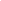 Forum de projet pour partager publiquement les progrès, les mises à jour et les appels à participation (AP) Courriel Signatures de courriel (garder le projet à l’esprit dans toutes les interactions 
par courriel)Listes de diffusion de REL existantes pour communiquer sur votre travail : CCCOER, LibOER DigestListes de diffusion spécifiques à une disciplineArticles de blog Blog personnelSite marketing de l’établissementAppels à la communauté pour recruter des auteures des rédacteurrices et d’autres membres de l’équipeConférences au cours desquelles vous pouvez présenter des aspects spécifiques 
de votre projetMédias sociauxComptes personnels des membres de l’équipeCompte dédié au projetModèle de liste de diffusion pour inscription à une liste de diffusion relative aux REL